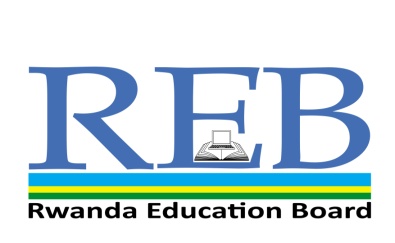 SENIOR ONE END OF YEAR EXAMINATIONS, 2019SUBJECT:  ENGLISHDURATION: 3 HOURSINSTRUCTIONS:Do not open this question paper until you are told to do so.This paper consists of FOUR Sections A, B, C and D.         SECTION A: Comprehension and Vocabulary		(20 marks)         SECTION B: Grammar and Phonology			(40 marks)         SECTION C: Summary					         (20 marks)         SECTION D: Composition 				         (20 marks)Answer questions as instructed in sections A, B and C.                           Choose only ONE topic from Section D.     5) Use only a blue or black pen. SECTION A: COMPREHENSION (20 marks)BEE KEEPINGWe are still on the topic ‘Bee-keeping,’ Mrs Mupende, the science teacher said after greeting the class. ‘Today, we are going to learn about harvesting honey.’ Suddenly there were stifled giggles and quick glances at Nzuki who was hiding his face. ‘What is so funny about harvesting honey?’ Mrs. Mupende asked,‘Perhaps Nzuki can tell us,’ someone said. That is when Nzuki raised his head and the teacher noted that it was so swollen that he could hardly open his eyes. His nose and one of his ears were three times their usual size. There were uneven swellings on his clean-shaven head.‘What happened, Nzuki?’ Mrs. Mupende asked walking towards him and looking at the swellings.‘I went to harvest honey with my grandfather yesterday afternoon.’ Nzuki said.‘Poor boy. And then what happened?’ asked Mrs. Mupende.‘My grandfather is a bee keeper. I usually accompany him when he goes to harvest honey.’‘Tell us about yesterday,’ a girl said eagerly.‘When we got to the hives in the forest,’ continued Nzuki, ‘I lit a fire to smoke out the bees. Grandfather climbed up the tree to bring down one of the beehives. The hive had a lot of honey and just a few soldier bees. We felt it was our lucky day. Grandfather started singing with joy. We quickly smoked out the bees.’‘How did your face get so swollen if there were only a few bees?’ asked Kaluki his deskmate. Nzuki ignored Kaluki. ‘My grandfather cut the honeycombs and scooped them carefully with a flat saucer. But just as we were finishing cutting and transferring the combs from the hive into our round wooden container, a swarm of bees descended on us from nowhere. They started stinging us mercilessly. We ran for our dear lives but my grandfather wouldn’t leave his honey for anything.’ Everyone laughed.‘That’s a very interesting introduction to our lesson, though unexpected,’ said the teacher. ‘From Nzuki’s story we have learnt a lot about traditional methods of harvesting honey. The methods are in many ways similar to the modern ones. Nzuki and his grandfather however failed to observe some important rules.’The teacher continued ‘Harvesting honey should be done early in the morning or late in the evening when the bees are less active. The harvesters should observe total silence. The harvester should wear protective clothing such as overalls, hand gloves and a veil. You should not harvest all the honey. If you do that, the bees will fly away.’‘It is unfortunate that the bees found you at the hive and stung you so fiercely,’ she went on. ‘When smoked inside the hive, bees become less active and don’t sting much. Bee stings can be scraped off with a razor blade and that would cause a little swelling.’QuestionsWas this the first time the class was learning about bee keeping? (1 Mark)Nzuki had swellings (1 Mark)only on his clean shaven head.		C. around his eyeson his head, face and ears			D. only on his faceWhat two things made Nzuki and his grandfather feel that they were lucky? (2 marks)What kind of container did they put the honey into? (1 mark)Which three rules about harvesting honey did Nzuki and his grandfather break? (3 marks)How do harvesters make sure the bees do not leave the hive? (1 Mark)What do you use honey for? (1 Mark)VOCABULARY (10 marks)Complete the story by changing the words in brackets into the past tense.One day, a fox_______ (search) everywhere for some food. He ____ (be) very hungry. While he ______(sit) beneath a tree to rest he ______ (notice) a crow on one of the branches. The crow ______ (hold) a piece of cheese in its beak. The fox ______(think) for a moment and ______(hit) on a plan.He ______(stand) up and _______(say) politely to the crow, “Good morning, madam. You look very fetching this morning sitting on that branch. I ______ (be) wondering whether you could sing as beautifully as you look, but surely that is impossible!” …SECTION B: GRAMMAR USAGE (40 marks)In each of the following questions below, use the correct form of the word given in the brackets to complete the sentences.Our school had a_______________ sports day. ( colour ) Everybody was amused by the skillful_________ during the concert. (dance) The cat had __________ all the milk by the time Moses arrived. (drink) Of the two boys, Godfrey is the ________________. ( clever ) The teacher on duty wanted to know our class________________ (attend )Paul told us an _____________ story during lunch time. (interest)The name of our school was printed_____________ on the question paper envelop. (clear )We cared for our ___________ when our mother was sick. ( self )The boy who got the___________ marks was not promoted to the next class.  ( little) The planted flowers will add_____________ to the school compound. (beautiful )Use if clause one to say what will happen to your community.                                                                                     (1 Mark each)Drought will come if people …………. ………….……. (continue cut) trees.If it doesn’t rain, food …………………… (difficult) to get.If we ……..……. (throw) all the rubbish into the river, fish……….…. die.We will have bad air, if we…………………. (not/stop) cutting down treesIf we continue…….…… (use) chemicals on soil, we………. ….. kill all living things living in it.Many wildlife creatures will die, if we………...…. (stop) polluting the air.If world temperatures………………… (continue/increase), water levels…………… (rise) Fill in the story with the correct preposition from the ones below:Ali Baba and the Forty ThievesOnce upon a time two brothers, Cassim and Ali Baba, lived in a town in Persia. Cassim had married a rich wife, but Ali Baba was poor, and made his living ____________cutting wood, which he brought upon three donkeys to town to sell.One day, when he was in the forest cutting wood, he saw a troop of horsemen coming _________him. Fearing they might be thieves who would rob him, he climbed up a tree to hide. _________the tree, there was a rock. When the horsemen came up, Ali Baba counted them and found they were 40 in number. They dismounted in front _________the rock, and one of them, who seemed to be the captain, said the words, "Open, Sesame." Instantly, a door opened in the rock, all 40 men passed through and the door closed after them.Ali Baba stayed in the tree, and after a while the door opened again, and the thieves came _________. Then the captain closed the door by saying, "Close, Sesame," and they all rode away.Rewrite the sentences as instructed in the brackets. (10 marks)Kalisa opposed the motion. Kamanzi supported the motion. (Re-write ……. while…..)She was very sick. She could not go to the hospital. (Rewrite using……. too …….to……)David likes fishing. He likes hunting more. (Use prefers…….)Women should train to become carpenters. Men should train to become carpenters.  (Begin: Both…………………………)  The hosting school had good points. It did not win the debate. (Begin: Although …)Musa did not support the motion. Omar did not support the motion.                     (Begin: Neither…………)The debate was very interesting. Everyone enjoyed it. (Re-write using: so…. that…..)Do not put all your eggs in one basket. ( use: never)The boy sat near my mummy. He is my friend. (use: …. who………..)  She doesn’t write well, she will fail the exams. (use unless)choose the right answer from the list and complete the sentences below using the letter which stands for the answer Peter told her...............he had said.A. Why	 B. That 		C. When 				D. All thatI wish I........................more interesting books to read.A. Have found B. Would found 	C. Can find 	 D. Could findHe's got.................of money, but very little sense.A. a lot	 B. much 	C. enough		 D. a greatHosea...................in Karongi for the last six years.A. working 	B. has been working C. is working D. was workingHis shyness and inability to speak English made him feel most..............A. proud	 B. embarrassed	 C. dignified	 D. excitedThere is.................. as not passing exams in that school.A. no such thing 	B. not such a thing 	C. not a thing such D. no such thingWeather report: "It's seven o'clock in Nyagatare and ________"a. there is Sunshine				b. it`s sun shining 		c. it is shines						d. it shinedBabies ________when they are hungry.a. cry		b. cries		c. cried		d. are cryingSECTION C: SUMMARY WRITING (20 marks)The mayor is the leader of the council and has a number of roles which are both legislative and functional. The legislative requirements are outlined in Section 73 of the Local Government Act 1989.The Act states that the mayor not only takes a lead at all municipal events taking place within the municipality but must also become a chairman/person at all meetings of the council at which he or she is present.The mayor’s role, however, extends well beyond performing official duties at council meetings or other municipal activities. Additional important roles are providing leadership, promoting positive relationships, and demonstrating good governance.Some of the other roles include being the council spokesperson and has a significant ceremonial role at particular events, including citizenship ceremonies.The mayor is also an important community leader and is the one who speaks for the community on economic issues such as commenting on the impact of jobs lost or gained in the municipality, disaster management and development plans.While the mayor has been elected by at least a majority vote, the position becomes the leader of all the councilors whether they supported an individual or not. What this means is that the mayor has responsibilities to serve, and is accountable to, all councilors. And the mayor’s leadership style should make sure all people are united.Adapted from: www.austlii.edu.au/legis/vic/consol_act/lga1989182/s73.htmlQuestion:In not more than 100 words, summarize the roles and responsibilities of a mayor discussed in the passage above.SECTION D: COMPOSITION WRITING (20 marks)Choose one topic and write a composition of 150 -200 wordsWrite a letter to your friend describing your school Define ‘peer pressure’ and explain the effects of peer pressure in schools.         Marks:By    OutnearofonNext to